A P R O BPOSTAREA PE PORTALUL HUBŞI AFIŞAREA LA SEDIUL I.P.J. BACĂUÎ. ŞEFUL INSPECTORATULUIComisar-șef de polițieCIOBOTICI SILVIUA N U N ȚCu data prezentului anunț, în temeiul prevederilor art. 51^2 – 51^3 din Anexa nr. 3 la O.M.A.I. nr. 140/2016 privind activitatea de management resurse umane în unitățile de poliție ale Ministerului Afacerilor Interne, cu modificările și completările ulterioare, concursul organizat de Inspectoratul de Poliție Județean Bacău, pentru ocuparea funcției de șef serviciu - Serviciul de Ordine Publică - Inspectoratul de Poliție Județean Bacău, poziția 120 din statul de organizare al unității, cu recrutare din sursă internă, din rândul ofițerilor de poliție (data interviului structurat pe subiecte profesionale: 08.02.2024), se suspendă pentru o perioadă de cel mult 5 zile lucrătoare.Pe cale de consecință, publicarea tabelului cu rezultatele obținute în urma soluționării contestațiilor, respectiv a tabelului cu rezultatele finale ale concursului, programate inițial pentru perioada 12-13 februarie 2024, se amână până la verificarea sesizărilor de către comisia constituită în acest sens.D. ȘEFUL SERVICIULUI RESURSE UMANEComisar de polițieCONDOPOL FLORINR O M Â N I AMinisterul afacerilor interne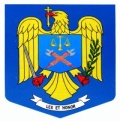 Inspectoratul general al poliţiei române INSPECTORATUL DE POLIŢIE JUDEŢEAN BACĂU                                                          NESECRET                                                          Nr. 786423                                                          Din 13.02.2024